Załącznik nr 6 do Ogłoszenia o naborze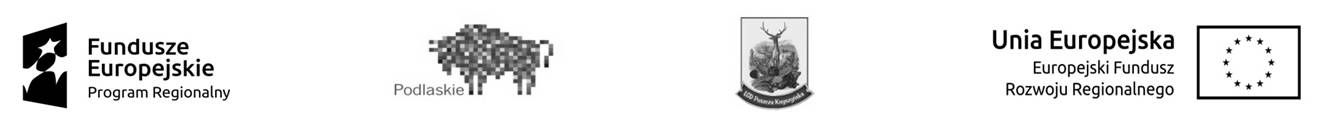 [__________________________].          Miejscowość, data[________________________________]          oznaczenie WnioskodawcyOŚWIADCZENIENiniejszym oświadczam, iż nie zalegam z informacją wobec niżej wymienionych rejestrów prowadzonych w Generalnej Dyrekcji Ochrony Środowiska: rejestru informacji o prowadzonych ocenach oddziaływania przedsięwzięcia 
na środowisko oraz strategicznych ocenach oddziaływania na środowisko, o którym mowa w art. 129 ust. 1 ustawy z dnia 3 października 2008 r. o udostępnianiu informacji o środowisku i jego ochronie, udziale społeczeństwa w ochronie środowiska oraz o ocenach oddziaływania na środowisko (Dz. U. 2016 r. poz. 353);centralnego rejestru form ochrony przyrody, o którym mowa w art. 113 ustawy z dnia 16 kwietnia 2004 r. o ochronie przyrody (Dz.U. 2015, poz. 1651 z późn. zm.).Jednocześnie zobowiązuję się do:przekazania GDOŚ wszystkich informacji, które zostaną wygenerowane w związku z realizacją wnioskowanego projektu i które wiążą się z koniecznością sprawozdawczości na potrzeby wymienionych rejestrów, poddania się weryfikacji przez instytucję finansującą w ww. zakresie,składania wyjaśnień w ww. zakresie, również o charakterze formalno-prawnych, 
na wezwanie instytucji finansującej.____________________  [imię, nazwisko, funkcja oraz podpis osoby upoważnionej do składania oświadczeń woli w imieniu Wnioskodawcy] ____________________[imię, nazwisko  oraz podpis głównego księgowego lub innych osób odpowiedzialnych za finanse Wnioskodawcy] 